Publicado en Madrid el 22/07/2021 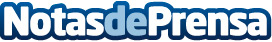 iootec: Mejorar la reputación online de una marca midiendo la percepción de los clientes Tanto las pymes como las grandes empresas compiten ahora en un entorno con las mismas reglas: el mundo digital. Cualquier empresa, independientemente de su tamaño y de su antigüedad, se enfrenta a los mismos algoritmos y rankings de los buscadores. Está demostrado que las opiniones de los usuarios en la red sobre una marca influyen en el resto de los consumidores y en su percepción sobre la misma. Ahora se puede medir esta percepción de marca y usarla a favor de los negociosDatos de contacto:iootec 910840958Nota de prensa publicada en: https://www.notasdeprensa.es/iootec-mejorar-la-reputacion-online-de-una Categorias: Nacional Comunicación Marketing E-Commerce http://www.notasdeprensa.es